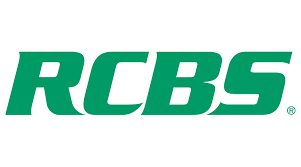 Contact: Matt RiceSr. Manager Media Relations(913) 249-1568 		    E-mail: matt.rice@vistaoutdoor.comFOR IMMEDIATE RELEASE 		RCBS® Pro Shooters Qualify for AG CupRobert Brantley and Brandon Hembree to Compete at Elite PRS MatchOVERLAND PARK, Kan. – October 29, 2020 – RCBS®, the leading manufacturer of ammunition reloading equipment for rifles and pistols, will send two of its team members – Robert Brantley and Brandon Hembree – to compete with many of the best precision rifle shooters in the world at the AG Cup scheduled for October 30 - November 1, 2020.Armageddon Gear teamed with the Precision Rifle Series (PRS) to create the AG Cup Series, which consists of eight designated qualifier matches. The scores recorded by Brantley and Hembree in the AG Cup Series were used to determine their invitation to the final match, the AG Cup. An invitation-only match, the AG Cup offers an entirely cash payout, with tens of thousands of dollars on the line. It is the largest monetary payout competition known to the precision rifle community. The AG Cup will be hosted this year by the Arena Training Facility in Blakely, Georgia. RCBS, along with Hoppe’s® are primary sponsors of the PRS and have supported the AG Cup since its inception. Staff members from both companies will be at the match conducting in-person interviews, showcasing products in the vendor station and providing general support to the event.RCBS offers reloading equipment throughout the world. To learn more RCBS products, visit www.RCBS.com. To learn more about Hoppe’s gun cleaner and accessories, visit www.Hoppes.com.About RCBSRCBS has dedicated itself to the craft of reloading ammunition since it was founded in 1943. RCBS started with one simple bullet die and has grown into the leading manufacturer of reloading equipment for rifles and pistols. Reloading is an exact process with tight tolerances. It requires precision and skill to be done correctly. That’s why RCBS makes state-of-the-art products – everything from presses, dies, shell holders, powder measurers and priming products. All are backed by RCBS’s industry-leading reputation to give you a premium reloading experience. RCBS: Precisioneered Reloading. For more information, visit www.rcbs.com, connect on Instagram at www.instagram.com/rcbsreloading/ or on Facebook at www.facebook.com/RCBSReloading/About Hoppe’sIn 1903, Frank August Hoppe mixed nine chemicals and created the world’s most effective gun cleaner. As a well-trained young soldier, Frank knew that gun care went far beyond just a clean rifle, but actually helped to ensure his safety while on the front lines of battle. Since that time, Hoppe’s has emerged as the leading gun care company, having grown along-side hunters, shooters, and soldiers who depend on their firearms every day. It has remained the most trusted name in gun care by advancing and evolving technologies to meet those needs. From the ever-popular and versatile No. 9 and the quick and easy BoreSnake, to the marvel of efficiency we call Gun Medic, Hoppe’s is the only name you need to know for firearm cleaning and protection. For more information, visit www.hoppes.com., connect on Instagram at www.instagram.com/hoppesguncare/ or on Facebook at www.facebook.com/hoppesguncare. ###